株洲市教育局株洲市普通话培训测试站关于组织开展2021年11月份普通话水平等级测试的通知各有关单位，社会相关人员：为满足社会相关人员对普通话水平等级证书的需求，决定组织开展2021年10月份普通话水平等级测试，现将有关事项通知如下：一、测试对象有《普通话水平等级证书》持证要求的社会各行业人员。二、报名事项1.报名时间：2021年11月2日开始，至11月12日  17:00报满为止。扫二维码报名，报满400人截止。2.考试收费标准：根据湘发改价费〔2018〕531 号文件规定收取：55元。另外，经学校公示的服务性收费含测试前“计算机辅助普通话水平等级测试流程和操作培训”以及“普通话水平提升培训”。 “计算机辅助普通话水平等级测试流程和操作培训”30元/人。“普通话水平提升培训”由培训举办学校根据培训学时自主制定收费标准（含教材资料费），均遵循自愿原则。3. 测试时间：暂定于11月22日，以准考证公布时间为准。4. 测试培训地点：株洲广播电视大学（建设中路61号中心广场千金影院斜对面）607机房。5.等级证发放：一般于考试后30个工作日内发放，具体时间地点留意通知。6.报名联系人：段老师 刘老师  联系电话：22167018  22167019   微信号：18607335718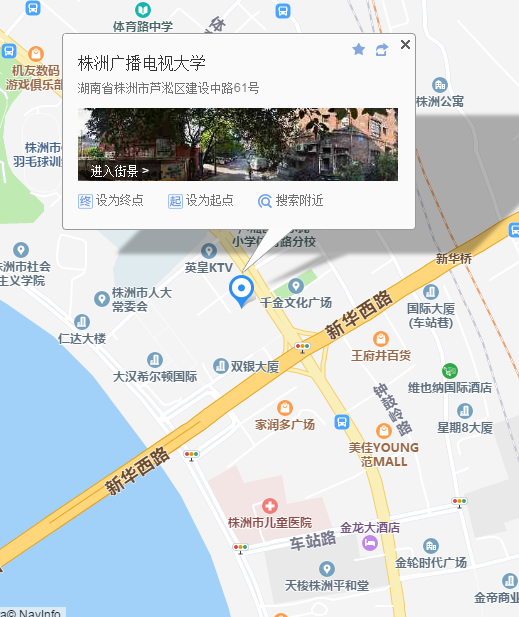 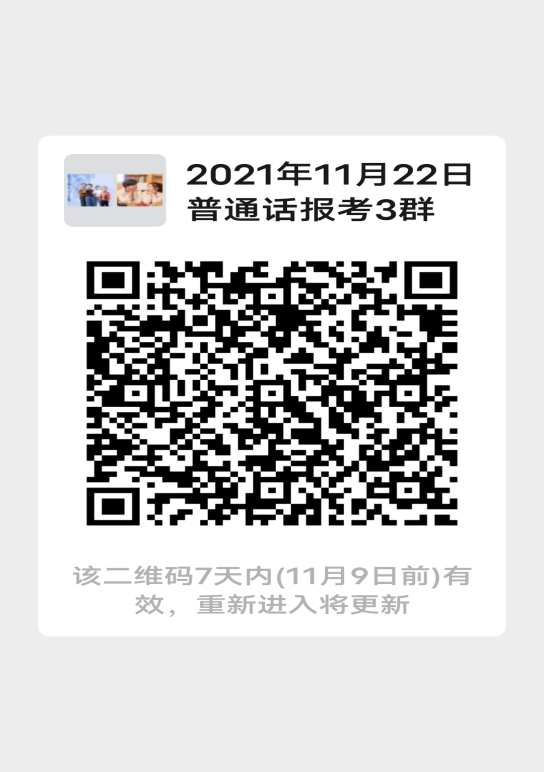      (考点位置图)                    （报名微信群）三、注意事项1、同一考生两次报名之间须间隔二个月，若近期内还网报了别的考点的测试，则影响本次的报名参考。2、报名信息填写必须确保准确，如有错误将影响发证。株洲市普通话培训测试站2021年11月2日